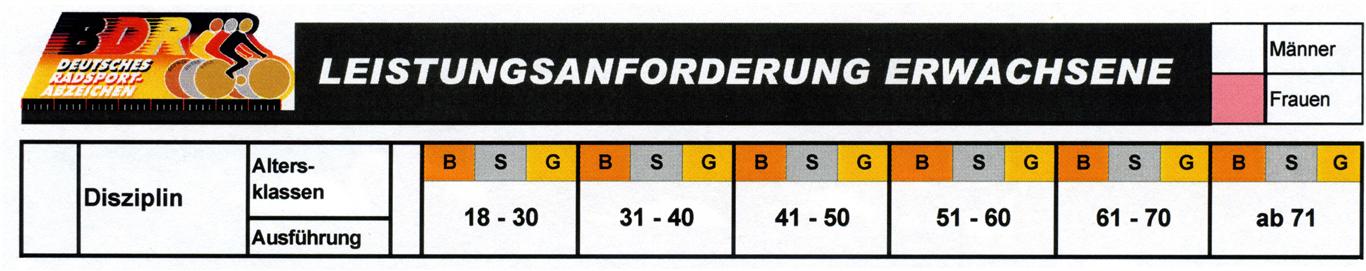 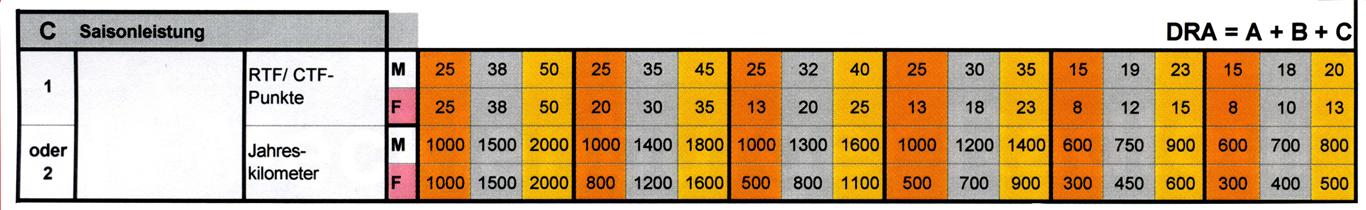 Leistungsnachweis Deutsches Radsportabzeichen – Saisonleistung 2023Name:			______________________________Straße:		______________________________Wohnort:		______________________________Telefon:		___________	geboren am _____________	Wiederholung ______DatumOrtStrecke kmUnterschriftZwischensummeZwischensummeZwischensummeDatumOrtStrecke kmUnterschriftÜbertrag von Seite 1 Übertrag von Seite 1 Übertrag von Seite 1 SummeSummeSumme